ПРИЗВАНЫ ЭЛЬТОНСКИМ РВК№Источник, ФИОИсточник, ФИОИсточник, ФИОДата рожденияДата рожденияДата выбытияДата выбытияМесто рожденияМесто рождения10011001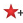 Возжин Василий ПетровичВозжин Василий Петрович__.__.1903__.__.1903__.06.1945__.06.1945Сталинградская обл., Ленинский р-н, с. ЛенинскСталинградская обл., Ленинский р-н, с. Ленинск10021002Рогожкин Михаил КарповичРогожкин Михаил Карпович__.__.1908__.__.1908__.04.1943__.04.1943Сталинградская обл., Ленинский р-н, с. ЛенинскСталинградская обл., Ленинский р-н, с. Ленинск10031003Чурзин Федор МихайловичЧурзин Федор Михайлович__.__.1919__.__.1919__.04.1943__.04.1943Сталинградская обл., Ленинский р-н, с. ЛенинскСталинградская обл., Ленинский р-н, с. Ленинск10041004Литвинов Василий КузьмичЛитвинов Василий Кузьмич__.__.1903__.__.1903__.04.1943__.04.1943Сталинградская обл., Ленинский р-н, с. ЛенинскСталинградская обл., Ленинский р-н, с. Ленинск10051005Чугунов Александр НиколаевичЧугунов Александр Николаевич__.__.1918__.__.1918__.11.1943__.11.1943Сталинградская обл., Ленинский р-н, с. ЛенинскСталинградская обл., Ленинский р-н, с. Ленинск10061006Чугунов Владимир НиколаевичЧугунов Владимир Николаевич__.__.1919__.__.1919__.11.1943__.11.1943Сталинградская обл., Ленинский р-н, с. ЛенинскСталинградская обл., Ленинский р-н, с. Ленинск10071007Емельянов Степан ФедоровичЕмельянов Степан Федорович__.__.1906__.__.1906__.04.1943__.04.1943Сталинградская обл., Среднеахтубинский р-н, п. Верхняя АхтубаСталинградская обл., Среднеахтубинский р-н, п. Верхняя Ахтуба10081008Росторгуев Григорий ЛеонтьевичРосторгуев Григорий Леонтьевич__.__.1915__.__.1915__.04.1943__.04.1943Сталинградская обл., Среднеахтубинский р-н, с. ЗаплавноеСталинградская обл., Среднеахтубинский р-н, с. Заплавное10091009Шиналиев Каубхай Шиналиев Каубхай __.__.1922__.__.1922__.04.1943__.04.1943Западно-Казахстанская обл., Джанабекский р-н, с. ДжанабекЗападно-Казахстанская обл., Джанабекский р-н, с. Джанабек10101010Севастьянов Павел МихайловичСевастьянов Павел Михайлович__.__.1909__.__.1909__.04.1943__.04.1943Западно-Казахстанская обл., Джанабекский р-н, ст. ДжанабекЗападно-Казахстанская обл., Джанабекский р-н, ст. Джанабек10111011Смутнев Иван ИвановичСмутнев Иван Иванович__.__.1916__.__.1916__.04.1943__.04.1943Сталинградская обл., Ленинский р-н, с. ЛенинскСталинградская обл., Ленинский р-н, с. Ленинск10121012Глухов Григорий АрхиповичГлухов Григорий Архипович__.__.1912__.__.1912__.05.1943__.05.1943Сталинградская обл., Ленинский р-н, с. ЛенинскСталинградская обл., Ленинский р-н, с. Ленинск10131013Шипаев Иван ФедоровичШипаев Иван Федорович__.__.1902__.__.1902__.11.1944__.11.1944Сталинградская обл., Ленинский р-н, с. ЛенинскСталинградская обл., Ленинский р-н, с. Ленинск10141014Свистун Андрей ВасильевичСвистун Андрей Васильевич__.__.1913__.__.1913__.12.1943__.12.1943Марьянский р-н, с. Н. УкраинкаМарьянский р-н, с. Н. Украинка10151015Мокшин Александр ИвановичМокшин Александр Иванович__.__.1925__.__.192513.09.194313.09.1943Воронежская обл., Лево-Россошанский р-н, х. ДаньковВоронежская обл., Лево-Россошанский р-н, х. Даньков10161016Крылов Михаил НиколаевичКрылов Михаил Николаевич__.__.1924__.__.1924__.05.1943__.05.1943Сталинградская обл., Чернышковский р-н, х. В.-ГнутовСталинградская обл., Чернышковский р-н, х. В.-Гнутов10171017Володков Андрей ИвановичВолодков Андрей Иванович__.__.1924__.__.1924__.08.1943__.08.1943Воронежская обл., Лево-Россошанский р-н, х. ДанковоВоронежская обл., Лево-Россошанский р-н, х. Данково10181018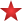 Бычков Александр ИгнатьевичБычков Александр Игнатьевич__.__.1906__.__.190618.12.194418.12.1944Сталинградская обл., Серафимовичский р-н, х. БоскиСталинградская обл., Серафимовичский р-н, х. Боски10191019Фалеев Михаил АндреевичФалеев Михаил Андреевич__.__.1923__.__.1923__.07.1942__.07.1942Сталинградская обл., Среднеахтубинский р-н, с. ЗаклавноеСталинградская обл., Среднеахтубинский р-н, с. Заклавное10201020Козловцев Иван ГригорьевичКозловцев Иван Григорьевич__.__.1925__.__.1925__.10.1943__.10.1943Сталинградская обл., Клетский р-н, х. В.-БузиновкаСталинградская обл., Клетский р-н, х. В.-Бузиновка10211021Кочканов Николай ИвановичКочканов Николай Иванович__.__.1921__.__.1921__.05.1943__.05.194310221022Бронштеин КолмановичБронштеин Колманович__.__.1925__.__.192509.03.194509.03.1945Молдавская ССР, Кагульский уезд, Баймаклийский р-н, с. БаймаклияМолдавская ССР, Кагульский уезд, Баймаклийский р-н, с. Баймаклия10231023Шкарбанов Григорий ПетровичШкарбанов Григорий Петрович__.__.1903__.__.1903__.11.1943__.11.1943Курская обл., Чернянский р-н, с. АлшанкаКурская обл., Чернянский р-н, с. Алшанка10241024Садчиков Федор ИвановичСадчиков Федор Иванович__.__.1917__.__.1917__.05.1943__.05.1943Сталинградская обл., Среднеахтубинский р-н, с. ПогромноеСталинградская обл., Среднеахтубинский р-н, с. Погромное10251025Шилихин Иван Ник.Шилихин Иван Ник.__.__.1901__.__.1901__.05.1943__.05.1943Сталинградская обл., Ленинский р-н, с. ЛенинскСталинградская обл., Ленинский р-н, с. Ленинск10261026Шечков Александр ГригорьевичШечков Александр Григорьевич__.__.1899__.__.1899__.05.1943__.05.1943Сталинградская обл., Среднеахтубинский р-н, с. ЗаплавноеСталинградская обл., Среднеахтубинский р-н, с. Заплавное10271027Сурганов Иван НиколаевичСурганов Иван Николаевич__.__.1909__.__.1909__.05.1943__.05.1943Сталинградская обл., Ленинский р-н, с. СолодовкаСталинградская обл., Ленинский р-н, с. Солодовка10281028Перепилицын Алексей ВасильевичПерепилицын Алексей Васильевич__.__.1911__.__.1911__.11.1943__.11.1943Сталинградская обл., Ленинский р-н, с. СолодовкаСталинградская обл., Ленинский р-н, с. Солодовка10291029Ломакин Иван КузьмичЛомакин Иван Кузьмич__.__.1896__.__.1896__.05.1943__.05.1943Сталинградская обл., Среднеахтубинский р-н, с. ЗаплавноеСталинградская обл., Среднеахтубинский р-н, с. Заплавное10301030Рогачев Иван НиколаевичРогачев Иван Николаевич__.__.1914__.__.1914__.05.1943__.05.1943Сталинградская обл., Среднеахтубинский р-н, с. ЗаплавноеСталинградская обл., Среднеахтубинский р-н, с. Заплавное10311031Дядькин Михаил МихайловичДядькин Михаил Михайлович__.__.1920__.__.1920__.05.1943__.05.1943Сталинградская обл., Среднеахтубинский р-н, с. ЗаплавноеСталинградская обл., Среднеахтубинский р-н, с. Заплавное10321032Шерстнев Алексей ПантелеевичШерстнев Алексей Пантелеевич__.__.1921__.__.192106.07.194406.07.1944Сталинградская обл., Среднеахтубинский р-н, с. ЗаплавноеСталинградская обл., Среднеахтубинский р-н, с. Заплавное10331033Синючин Владимир АндреевичСинючин Владимир Андреевич__.__.1924__.__.192420.12.194220.12.1942Сталинградская обл., Ленинский р-н, с. ЛенинскСталинградская обл., Ленинский р-н, с. Ленинск10341034Губин Иван ДмитриевичГубин Иван Дмитриевич__.__.1911__.__.1911__.05.1943__.05.1943Сталинградская обл., Среднеахтубинский р-н, с. ЗаплавноеСталинградская обл., Среднеахтубинский р-н, с. Заплавное10351035Каржавин Александр СергеевичКаржавин Александр Сергеевич__.__.1918__.__.1918__.05.1943__.05.1943Сталинградская обл., Среднеахтубинский р-н, с. ЗаплавноеСталинградская обл., Среднеахтубинский р-н, с. Заплавное10361036Прохоров Андрей ИвановичПрохоров Андрей Иванович__.__.1908__.__.1908__.05.1943__.05.1943Сталинградская обл., Среднеахтубинский р-н, с. ЗаплавноеСталинградская обл., Среднеахтубинский р-н, с. Заплавное10371037Карпов Павел ПетровичКарпов Павел Петрович__.__.1909__.__.1909__.05.1943__.05.1943Сталинградская обл., Среднеахтубинский р-н, с. ЗаплавноеСталинградская обл., Среднеахтубинский р-н, с. Заплавное10381038Федоров Григорий ЕфимовичФедоров Григорий Ефимович__.__.1915__.__.1915__.12.1944__.12.1944Сталинградская обл., Среднеахтубинский р-н, с. Средняя АхтубаСталинградская обл., Среднеахтубинский р-н, с. Средняя Ахтуба10391039Трубачев Михаил ВасильевичТрубачев Михаил Васильевич__.__.1901__.__.1901__.05.1943__.05.1943Сталинградская обл., Среднеахтубинский р-н, с. ЗаплавноеСталинградская обл., Среднеахтубинский р-н, с. Заплавное10401040Овчинников Иван ИвановичОвчинников Иван Иванович__.__.1920__.__.1920__.05.1943__.05.1943Сталинградская обл., Среднеахтубинский р-н, с. ЗаплавноеСталинградская обл., Среднеахтубинский р-н, с. Заплавное10411041Бычков Иван МихайловичБычков Иван Михайлович__.__.1923__.__.1923__.04.1943__.04.1943Сталинградская обл., Среднеахтубинский р-н, с. ЗаплавноеСталинградская обл., Среднеахтубинский р-н, с. Заплавное10421042Бузулуков Михаил ИвановичБузулуков Михаил Иванович__.__.1910__.__.1910__.08.1943__.08.1943Сталинградская обл., Ленинский р-н, с. ЛенинскСталинградская обл., Ленинский р-н, с. Ленинск10431043Федосеев Павел ДавыдовичФедосеев Павел Давыдович__.__.1903__.__.1903__.05.1943__.05.1943Сталинградская обл., Среднеахтубинский р-н, с. ЗаплавноеСталинградская обл., Среднеахтубинский р-н, с. Заплавное10441044Максимов Иван ЕфимовичМаксимов Иван Ефимович__.__.1925__.__.1925__.04.1944__.04.1944Казахская ССР, Западно-Казахстанская обл., Джаныбекский р-н, с. ДжаныбекКазахская ССР, Западно-Казахстанская обл., Джаныбекский р-н, с. Джаныбек10451045Лысенко Дмитрий ВасильевичЛысенко Дмитрий Васильевич__.__.1909__.__.1909__.05.1943__.05.1943Сталинградская обл., Среднеахтубинский р-н, с. ЗаплавноеСталинградская обл., Среднеахтубинский р-н, с. Заплавное10461046Ломакин Алексей СпиридоновичЛомакин Алексей Спиридонович__.__.1918__.__.1918__.05.1943__.05.1943Сталинградская обл., Среднеахтубинский р-н, с. ЗаплавноеСталинградская обл., Среднеахтубинский р-н, с. Заплавное10471047Ломакин Александр КузьмичЛомакин Александр Кузьмич__.__.1916__.__.1916__.03.1945__.03.1945Сталинградская обл., Среднеахтубинский р-н, с. ЗаплавноеСталинградская обл., Среднеахтубинский р-н, с. Заплавное10481048Сергеев Сергей НиколаевичСергеев Сергей Николаевич__.__.1906__.__.1906__.05.1943__.05.1943Сталинградская обл., Среднеахтубинский р-н, с. ЗаплавноеСталинградская обл., Среднеахтубинский р-н, с. Заплавное10491049Лищенко Алексей ЕфимовичЛищенко Алексей Ефимович__.__.1921__.__.1921__.05.1943__.05.1943Сталинградская обл., Среднеахтубинский р-н, с. ЗаплавноеСталинградская обл., Среднеахтубинский р-н, с. Заплавное10501050Королев Алексей НиколаевичКоролев Алексей Николаевич__.__.1908__.__.1908__.05.1945__.05.1945Сталинградская обл., Среднеахтубинский р-н, с. ЗаплавноеСталинградская обл., Среднеахтубинский р-н, с. Заплавное10511051Бурьянов Егор АндреевичБурьянов Егор Андреевич__.__.1913__.__.1913__.05.1943__.05.1943Сталинградская обл., Среднеахтубинский р-н, с. ЗаплавноеСталинградская обл., Среднеахтубинский р-н, с. Заплавное10521052Смирнов Александр ИвановичСмирнов Александр Иванович__.__.1925__.__.1925__.03.1944__.03.1944Сталинградская обл., Среднеахтубинский р-н, с. ЗаплавноеСталинградская обл., Среднеахтубинский р-н, с. Заплавное10531053Максимов Николай ЕгоровичМаксимов Николай Егорович__.__.1923__.__.1923__.05.1943__.05.1943Сталинградская обл., Среднеахтубинский р-н, с. ЗаплавноеСталинградская обл., Среднеахтубинский р-н, с. Заплавное10541054Алексеев Константин АлексеевичАлексеев Константин Алексеевич__.__.1907__.__.1907__.05.1943__.05.1943Сталинградская обл., Среднеахтубинский р-н, с. ЗаплавноеСталинградская обл., Среднеахтубинский р-н, с. Заплавное10551055Юдин Николай ИвановичЮдин Николай Иванович__.__.1902__.__.190213.04.194313.04.1943Сталинградская обл., Среднеахтубинский р-н, с. ЗаплавноеСталинградская обл., Среднеахтубинский р-н, с. Заплавное10561056Агарков Петр МихайловичАгарков Петр Михайлович__.__.1923__.__.1923__.10.1943__.10.1943Сталинградская обл., Среднеахтубинский р-н, с. ЗаплавноеСталинградская обл., Среднеахтубинский р-н, с. Заплавное10571057Тарасов Максим ТарасовичТарасов Максим Тарасович__.__.1905__.__.1905__.12.1943__.12.1943Сталинградская обл., Ленинский р-н, с. ЛенинскСталинградская обл., Ленинский р-н, с. Ленинск10581058Шашков Егор ИвановичШашков Егор Иванович__.__.1919__.__.1919__.05.1943__.05.1943Сталинградская обл., Среднеахтубинский р-н, с. ЗаплавноеСталинградская обл., Среднеахтубинский р-н, с. Заплавное10591059Ломакин Василий АлександровичЛомакин Василий Александрович__.__.1921__.__.1921__.09.1943__.09.1943Сталинградская обл., Среднеахтубинский р-н, с. ЗаплавноеСталинградская обл., Среднеахтубинский р-н, с. Заплавное10601060Засухин Алексей ИвановичЗасухин Алексей Иванович__.__.1904__.__.1904__.12.1943__.12.1943Сталинградская обл., Среднеахтубинский р-н, с. ЗаплавноеСталинградская обл., Среднеахтубинский р-н, с. Заплавное10611061Засухин Михаил АлексеевичЗасухин Михаил Алексеевич__.__.1920__.__.1920__.05.1943__.05.1943Сталинградская обл., Среднеахтубинский р-н, с. ЗаплавноеСталинградская обл., Среднеахтубинский р-н, с. Заплавное10621062Рыжев Иван СеменовичРыжев Иван Семенович__.__.1903__.__.190326.07.194226.07.1942Сталинградская обл., Среднеахтубинский р-н, с. ЗаплавноеСталинградская обл., Среднеахтубинский р-н, с. Заплавное10631063Овечкин Николай ИвановичОвечкин Николай Иванович__.__.1900__.__.1900__.05.1943__.05.1943Сталинградская обл., Среднеахтубинский р-н, с. ЗаплавноеСталинградская обл., Среднеахтубинский р-н, с. Заплавное10641064Федосеев Иван ДавидовичФедосеев Иван Давидович__.__.1910__.__.1910__.05.1943__.05.1943Сталинградская обл., Среднеахтубинский р-н, с. ЗаплавноеСталинградская обл., Среднеахтубинский р-н, с. Заплавное10651065Зверев Михаил ГавриловичЗверев Михаил Гаврилович__.__.1902__.__.190205.03.194305.03.1943Сталинградская обл., Среднеахтубинский р-н, с. ЗаплавноеСталинградская обл., Среднеахтубинский р-н, с. Заплавное10661066Мартынов Григорий ЕфимовичМартынов Григорий Ефимович__.__.1902__.__.1902__.11.1943__.11.1943Сталинградская обл., Среднеахтубинский р-н, с. ЗаплавноеСталинградская обл., Среднеахтубинский р-н, с. Заплавное10671067Мартынов Павел ГригорьевичМартынов Павел Григорьевич__.__.1920__.__.192014.02.194214.02.1942Сталинградская обл., Среднеахтубинский р-н, с. ЗаплавноеСталинградская обл., Среднеахтубинский р-н, с. Заплавное10681068Ломакин Андрей ЕгоровичЛомакин Андрей Егорович__.__.1903__.__.1903__.05.1943__.05.1943Сталинградская обл., Среднеахтубинский р-н, с. ЗаплавноеСталинградская обл., Среднеахтубинский р-н, с. Заплавное10691069Сушков Константин ИвановичСушков Константин Иванович__.__.1923__.__.192314.11.194314.11.1943Сталинградская обл., Среднеахтубинский р-н, с. ЗаплавноеСталинградская обл., Среднеахтубинский р-н, с. Заплавное10701070Толпейкин Иван АлександровичТолпейкин Иван Александрович__.__.1907__.__.1907__.04.1943__.04.1943Сталинградская обл., Среднеахтубинский р-н, с. ЗаплавноеСталинградская обл., Среднеахтубинский р-н, с. Заплавное10711071Рыжев Павел ИвановичРыжев Павел Иванович__.__.1917__.__.1917__.05.1943__.05.1943Сталинградская обл., Среднеахтубинский р-н, с. ЗаплавноеСталинградская обл., Среднеахтубинский р-н, с. Заплавное10721072Коржев Виктор ФедоровичКоржев Виктор Федорович__.__.1925__.__.1925__.06.1943__.06.1943Сталинградская обл., Среднеахтубинский р-н, с. ЗаплавноеСталинградская обл., Среднеахтубинский р-н, с. Заплавное10731073Ченин Павел ФедоровичЧенин Павел Федорович__.__.1908__.__.1908__.05.1943__.05.1943Сталинградская обл., Среднеахтубинский р-н, с. ЗаплавноеСталинградская обл., Среднеахтубинский р-н, с. Заплавное10741074Бурьянов Василий НиколаевичБурьянов Василий Николаевич__.__.1896__.__.1896__.05.1943__.05.1943Сталинградская обл., Среднеахтубинский р-н, с. ЗаплавноеСталинградская обл., Среднеахтубинский р-н, с. Заплавное10751075Катрунов Петр НиколаевичКатрунов Петр Николаевич__.__.1920__.__.1920__.05.1943__.05.1943Сталинградская обл., Среднеахтубинский р-н, с. ЗаплавноеСталинградская обл., Среднеахтубинский р-н, с. Заплавное10761076Бычков Василий МихайловичБычков Василий Михайлович__.__.1903__.__.1903__.05.1943__.05.1943Сталинградская обл., Среднеахтубинский р-н, с. ЗаплавноеСталинградская обл., Среднеахтубинский р-н, с. Заплавное10771077Шашков Петр ФедоровичШашков Петр Федорович__.__.1914__.__.1914__.05.1943__.05.1943Сталинградская обл., Среднеахтубинский р-н, с. ЗаплавноеСталинградская обл., Среднеахтубинский р-н, с. Заплавное10781078Момотов Михаил СтепановичМомотов Михаил Степанович__.__.1909__.__.1909__.05.1943__.05.1943Сталинградская обл., Среднеахтубинский р-н, с. ЗаплавноеСталинградская обл., Среднеахтубинский р-н, с. Заплавное10791079Момотов Кузьма СтепановичМомотов Кузьма Степанович__.__.1912__.__.1912__.05.1943__.05.1943Сталинградская обл., Среднеахтубинский р-н, с. ЗаплавноеСталинградская обл., Среднеахтубинский р-н, с. Заплавное10801080Дубовой Михаил ИвановичДубовой Михаил Иванович__.__.1907__.__.190714.03.194214.03.1942Сталинградская обл., Среднеахтубинский р-н, с. РахинкаСталинградская обл., Среднеахтубинский р-н, с. Рахинка10811081Шашков Павел ФедоровичШашков Павел Федорович__.__.1924__.__.1924__.12.1943__.12.1943Сталинградская обл., Среднеахтубинский р-н, с. ЗаплавноеСталинградская обл., Среднеахтубинский р-н, с. Заплавное10821082Кольченко Алексей ГавриловичКольченко Алексей Гаврилович__.__.1914__.__.1914__.05.1943__.05.1943Сталинградская обл., Среднеахтубинский р-н, с. ЗаплавноеСталинградская обл., Среднеахтубинский р-н, с. Заплавное10831083Скосарев Иван СтепановичСкосарев Иван Степанович__.__.1909__.__.1909__.05.1943__.05.1943Сталинградская обл., Среднеахтубинский р-н, с. ЗаплавноеСталинградская обл., Среднеахтубинский р-н, с. Заплавное10841084Легеньков Иван ГригорьевичЛегеньков Иван Григорьевич__.__.1910__.__.1910__.05.1943__.05.1943Сталинградская обл., Среднеахтубинский р-н, с. ЗаплавноеСталинградская обл., Среднеахтубинский р-н, с. Заплавное10851085Кольченко Иван ГавриловичКольченко Иван Гаврилович__.__.1899__.__.1899__.03.1944__.03.1944Сталинградская обл., Среднеахтубинский р-н, с. ЗаплавноеСталинградская обл., Среднеахтубинский р-н, с. Заплавное10861086Коробов Михаил ПетровичКоробов Михаил Петрович__.__.1914__.__.1914__.05.1943__.05.1943Сталинградская обл., Среднеахтубинский р-н, с. ЗаплавноеСталинградская обл., Среднеахтубинский р-н, с. Заплавное10871087Агарков Павел ВасильевичАгарков Павел Васильевич__.__.1924__.__.1924__.05.1943__.05.1943Сталинградская обл., Среднеахтубинский р-н, с. ЗаплавноеСталинградская обл., Среднеахтубинский р-н, с. Заплавное10881088Елисеев Петр ПавловичЕлисеев Петр Павлович__.__.1923__.__.1923__.05.1943__.05.1943Сталинградская обл., Среднеахтубинский р-н, с. ЗаплавноеСталинградская обл., Среднеахтубинский р-н, с. Заплавное10891089Адоюшкин Иван АбдрахмановичАдоюшкин Иван Абдрахманович__.__.1907__.__.190718.03.194318.03.1943Сталинградская обл., Среднеахтубинский р-н, с. ЗаплавноеСталинградская обл., Среднеахтубинский р-н, с. Заплавное10901090Рудасков Александр ИвановичРудасков Александр Иванович__.__.1924__.__.1924__.05.1943__.05.1943Сталинградская обл., Среднеахтубинский р-н, с. ЗаплавноеСталинградская обл., Среднеахтубинский р-н, с. Заплавное10911091Коробов Иван ДмитриевичКоробов Иван Дмитриевич__.__.1912__.__.1912__.05.1943__.05.1943Сталинградская обл., Среднеахтубинский р-н, с. ЗаплавноеСталинградская обл., Среднеахтубинский р-н, с. Заплавное10921092Катков Евгений ФедоровичКатков Евгений Федорович__.__.1920__.__.1920__.05.1943__.05.1943Сталинградская обл., Среднеахтубинский р-н, с. ЗаплавноеСталинградская обл., Среднеахтубинский р-н, с. Заплавное10931093Усанов Иван ЕрмолаевичУсанов Иван Ермолаевич__.__.1909__.__.1909__.05.1943__.05.1943Сталинградская обл., Среднеахтубинский р-н, с. ЗаплавноеСталинградская обл., Среднеахтубинский р-н, с. Заплавное10941094Фокин Василий ТрофимовичФокин Василий Трофимович__.__.1909__.__.1909__.05.1943__.05.1943Сталинградская обл., Среднеахтубинский р-н, с. ЗаплавноеСталинградская обл., Среднеахтубинский р-н, с. Заплавное10951095Юдин Иван МихайловичЮдин Иван Михайлович__.__.1901__.__.1901__.06.1943__.06.1943Сталинградская обл., Среднеахтубинский р-н, с. ЗаплавноеСталинградская обл., Среднеахтубинский р-н, с. Заплавное10961096Прохоров Михаил АлександровичПрохоров Михаил Александрович__.__.1910__.__.1910__.06.1943__.06.1943Сталинградская обл., Среднеахтубинский р-н, с. ЗаплавноеСталинградская обл., Среднеахтубинский р-н, с. Заплавное10971097Засухин Василий АндреевичЗасухин Василий Андреевич__.__.1916__.__.1916__.02.1943__.02.1943Сталинградская обл., Среднеахтубинский р-н, с. ЗаплавноеСталинградская обл., Среднеахтубинский р-н, с. Заплавное10981098Машутин Иван НиколаевичМашутин Иван Николаевич__.__.1907__.__.1907__.05.1943__.05.1943Сталинградская обл., Среднеахтубинский р-н, с. ЗаплавноеСталинградская обл., Среднеахтубинский р-н, с. Заплавное10991099Коробов Павел ИвановичКоробов Павел Иванович__.__.1920__.__.1920__.05.1943__.05.1943Сталинградская обл., Среднеахтубинский р-н, с. ЗаплавноеСталинградская обл., Среднеахтубинский р-н, с. Заплавное11001100Коробов Петр ИвановичКоробов Петр Иванович__.__.1919__.__.1919__.05.1943__.05.1943Сталинградская обл., Среднеахтубинский р-н, с. ЗаплавноеСталинградская обл., Среднеахтубинский р-н, с. Заплавное11011101Фадеев Григорий АлексеевичФадеев Григорий Алексеевич__.__.1919__.__.1919__.05.1943__.05.1943Сталинградская обл., Среднеахтубинский р-н, с. ЗаплавноеСталинградская обл., Среднеахтубинский р-н, с. Заплавное11021102Момотов Владимир ИвановичМомотов Владимир Иванович__.__.1914__.__.1914__.05.1943__.05.1943Сталинградская обл., Среднеахтубинский р-н, с. ЗаплавноеСталинградская обл., Среднеахтубинский р-н, с. Заплавное11031103Купряхин Иван ДмитриевичКупряхин Иван Дмитриевич__.__.1920__.__.1920__.05.1943__.05.1943Сталинградская обл., Среднеахтубинский р-н, с. ЗаплавноеСталинградская обл., Среднеахтубинский р-н, с. Заплавное11041104Коробов Степан НикифоровичКоробов Степан Никифорович__.__.1907__.__.1907__.05.1943__.05.1943Сталинградская обл., Среднеахтубинский р-н, с. ЗаплавноеСталинградская обл., Среднеахтубинский р-н, с. Заплавное11051105Бычков Александр ФедоровичБычков Александр Федорович__.__.1907__.__.1907__.04.1944__.04.1944Сталинградская обл., Среднеахтубинский р-н, с. ЗаплавноеСталинградская обл., Среднеахтубинский р-н, с. Заплавное11061106Куцубин Василий ТимофеевичКуцубин Василий Тимофеевич__.__.1925__.__.1925__.03.1945__.03.1945Сталинградская обл., Среднеахтубинский р-н, с. ЗаплавноеСталинградская обл., Среднеахтубинский р-н, с. Заплавное11071107Овечкин Дмитрий НиколаевичОвечкин Дмитрий Николаевич__.__.1917__.__.1917__.05.1943__.05.1943Сталинградская обл., Среднеахтубинский р-н, с. ЗаплавноеСталинградская обл., Среднеахтубинский р-н, с. Заплавное11081108Шмаков Федор СеменовичШмаков Федор Семенович__.__.1897__.__.1897__.05.1944__.05.1944Сталинградская обл., г. ЛенинскСталинградская обл., г. Ленинск11091109Семенов Иван ВасильевичСеменов Иван Васильевич__.__.1912__.__.1912__.06.1943__.06.1943Казахская ССР, Западно-Казахстанская обл., Урдинский р-н, п. УрдаКазахская ССР, Западно-Казахстанская обл., Урдинский р-н, п. Урда11101110Зубков Александр ВасильевичЗубков Александр Васильевич__.__.1914__.__.1914__.06.1943__.06.1943Сталинградская обл., г. ЛенинскСталинградская обл., г. Ленинск11111111Капицын Василий ИвановичКапицын Василий Иванович__.__.1910__.__.1910__.06.1943__.06.1943Сталинградская обл., г. ЛенинскСталинградская обл., г. Ленинск11121112Жакашев Касим Жакашев Касим __.__.1914__.__.1914__.06.1943__.06.1943Сталинабадская обл., г. ЛенинскСталинабадская обл., г. Ленинск11131113Чурзин Илья АндреевичЧурзин Илья Андреевич__.__.1904__.__.1904__.06.1943__.06.1943Сталинградская обл., г. ЛенинскСталинградская обл., г. Ленинск11141114Самойловский Мифодий МихайловичСамойловский Мифодий Михайлович__.__.1909__.__.1909__.08.1943__.08.1943Сталинградская обл., г. ЛенинскСталинградская обл., г. Ленинск11151115Челюкенов Андрей ЕфимовичЧелюкенов Андрей Ефимович__.__.1900__.__.1900__.06.1943__.06.1943Сталинабадская обл., г. ЛенинскСталинабадская обл., г. Ленинск11161116Чашечников Василий АндреевичЧашечников Василий Андреевич__.__.1912__.__.1912__.07.1943__.07.1943Сталинградская обл., г. ЛенинскСталинградская обл., г. Ленинск11171117Жидков Александр ВасильевичЖидков Александр Васильевич__.__.1920__.__.1920__.06.1943__.06.1943Казахская ССР, Западно-Казахстанская обл., ст. ДжаныбекКазахская ССР, Западно-Казахстанская обл., ст. Джаныбек11181118Денисов Георгий НиколаевичДенисов Георгий Николаевич__.__.1906__.__.1906__.06.1943__.06.1943Сталинградская обл., г. ЛенинскСталинградская обл., г. Ленинск11191119Семенов Яков ИвановичСеменов Яков Иванович__.__.1907__.__.1907__.06.1943__.06.1943Сталинградская обл., г. ЛенинскСталинградская обл., г. Ленинск11201120Воробьев Василий ЯковлевичВоробьев Василий Яковлевич__.__.1911__.__.1911__.06.1943__.06.1943Сталинградская обл., г. ЛенинскСталинградская обл., г. Ленинск11211121Булаков Николай ФедоровичБулаков Николай Федорович__.__.1908__.__.1908__.06.1943__.06.1943Сталинградская обл., ст. КайсацкаяСталинградская обл., ст. Кайсацкая11221122Смирнов Исай МоисеевичСмирнов Исай Моисеевич__.__.1923__.__.1923__.06.1943__.06.1943Астраханская обл., с. КопнярАстраханская обл., с. Копняр11231123Чугунов Иван ИвановичЧугунов Иван Иванович__.__.1899__.__.1899__.06.1943__.06.1943Сталинградская обл., г. ЛенинскСталинградская обл., г. Ленинск11241124Чугунов Михаил ИвановичЧугунов Михаил Иванович__.__.1919__.__.1919__.06.1943__.06.1943Сталинградская обл., г. ЛенинскСталинградская обл., г. Ленинск11251125Тараканов Михаил ЯковлевичТараканов Михаил Яковлевич__.__.1912__.__.1912__.06.1943__.06.1943Сталинградская обл., г. ЛенинскСталинградская обл., г. Ленинск11261126Рогожкин Яков ВасильевичРогожкин Яков Васильевич__.__.1903__.__.1903__.06.1943__.06.1943Сталинградская обл., г. ЛенинскСталинградская обл., г. Ленинск11271127Лопушков Иван ПетровичЛопушков Иван Петрович__.__.1903__.__.1903__.04.1945__.04.1945Сталинградская обл., г. ЛенинскСталинградская обл., г. Ленинск11281128Юдин Виктор МихайловичЮдин Виктор Михайлович__.__.1925__.__.1925__.03.1945__.03.1945Сталинградская обл., Кайсацкий р-нСталинградская обл., Кайсацкий р-н11291129Саров Иван ПетровичСаров Иван Петрович__.__.1911__.__.1911__.06.1943__.06.1943Казахская ССР, Западно-Казахстанская обл., Урдинский р-нКазахская ССР, Западно-Казахстанская обл., Урдинский р-н11301130Сюлейманов Казербат Сюлейманов Казербат __.__.1919__.__.1919__.06.1943__.06.1943Казахская ССР, Западно-Казахстанская обл.Казахская ССР, Западно-Казахстанская обл.11311131Морозов Сергей ЯковлевичМорозов Сергей Яковлевич__.__.1923__.__.1923__.06.1943__.06.1943Казахская ССР, Западно-Казахстанская обл., ст. ДжаныбекКазахская ССР, Западно-Казахстанская обл., ст. Джаныбек11321132Чумаков Павел СеменовичЧумаков Павел Семенович__.__.1910__.__.1910__.06.1943__.06.194311331133Иванов Петр ВасильевичИванов Петр Васильевич__.__.1918__.__.1918__.05.1944__.05.1944Туркменская ССР, Красноводская обл., г. КрасноводскТуркменская ССР, Красноводская обл., г. Красноводск11341134Галичкин Павел ИвановичГаличкин Павел Иванович__.__.1915__.__.1915__.06.1943__.06.1943Сталинградская обл., г. ЛенинскСталинградская обл., г. Ленинск11351135Морозов Петр ГавриловичМорозов Петр Гаврилович__.__.1894__.__.1894__.10.1944__.10.1944Сталинградская обл., г. ЛенинскСталинградская обл., г. Ленинск11361136Жакимов Бакган Жакимов Бакган __.__.1924__.__.1924__.07.1943__.07.1943Казахская ССР, Западно-Казахстанская обл., Урдинский р-нКазахская ССР, Западно-Казахстанская обл., Урдинский р-н11371137Кабдашев Павел Кабдашев Павел __.__.1922__.__.1922__.12.1943__.12.1943Казахская ССР, Западно-Казахстанская обл., ст. ДжаныбекКазахская ССР, Западно-Казахстанская обл., ст. Джаныбек11381138Чурзин Василий ЕгоровичЧурзин Василий Егорович__.__.1917__.__.1917__.06.1943__.06.1943Сталинградская обл., г. ЛенинскСталинградская обл., г. Ленинск11391139Кашканов Нетим Кашканов Нетим __.__.1922__.__.1922__.06.1943__.06.1943Казахская ССР, Западно-Казахстанская обл., с. БарханыКазахская ССР, Западно-Казахстанская обл., с. Барханы11401140Сапронов Зиновей АлексеевичСапронов Зиновей Алексеевич__.__.1920__.__.192009.03.194309.03.1943Сталинградская обл., Владимировский р-нСталинградская обл., Владимировский р-н11411141Усанов Федор ЕрмалаевичУсанов Федор Ермалаевич__.__.1920__.__.1920__.08.1941__.08.1941Сталинградская обл., Среднеахтубинский р-н, с. Средняя АхтубаСталинградская обл., Среднеахтубинский р-н, с. Средняя Ахтуба11421142Гришин Григорий МихайловичГришин Григорий Михайлович__.__.1906__.__.1906__.01.1943__.01.1943Сталинградская обл., Среднеахтубинский р-н, с. ЗаплавноеСталинградская обл., Среднеахтубинский р-н, с. Заплавное11431143Кузнецов Арон ФедоровичКузнецов Арон Федорович__.__.1920__.__.1920__.09.1943__.09.1943Сталинградская обл., Среднеахтубинский р-н, с. Средняя АхтубаСталинградская обл., Среднеахтубинский р-н, с. Средняя Ахтуба11441144Королев Алексей МироновичКоролев Алексей Миронович__.__.1912__.__.1912__.11.1941__.11.1941Сталинградская обл., Среднеахтубинский р-н, с. Верхняя АхтубаСталинградская обл., Среднеахтубинский р-н, с. Верхняя Ахтуба11451145Мищеряков Федор АндреевичМищеряков Федор Андреевич__.__.1908__.__.190827.09.194327.09.1943Сталинградская обл., Среднеахтубинский р-н, с. Средняя АхтубаСталинградская обл., Среднеахтубинский р-н, с. Средняя Ахтуба11461146Максимов Александр НикитовичМаксимов Александр Никитович__.__.1916__.__.1916__.03.1942__.03.1942Сталинградская обл., Среднеахтубинский р-н, с. Средняя АхтубаСталинградская обл., Среднеахтубинский р-н, с. Средняя Ахтуба11471147Божеский Иван ЯковлевичБожеский Иван Яковлевич__.__.1914__.__.1914__.10.1942__.10.1942Сталинградская обл., Среднеахтубинский р-н, с. Средняя АхтубаСталинградская обл., Среднеахтубинский р-н, с. Средняя Ахтуба11481148Божеский Василий ЯковлевичБожеский Василий Яковлевич__.__.1918__.__.1918__.04.1943__.04.1943Сталинградская обл., Среднеахтубинский р-н, с. Средняя АхтубаСталинградская обл., Среднеахтубинский р-н, с. Средняя Ахтуба11491149Катков Петр АнтоновичКатков Петр Антонович__.__.1901__.__.1901__.03.1942__.03.1942Сталинградская обл., Среднеахтубинский р-н, с. ЗаплавноеСталинградская обл., Среднеахтубинский р-н, с. Заплавное11501150Кузьмин Иван КонстантиновичКузьмин Иван Константинович__.__.1924__.__.1924__.02.1943__.02.1943Сталинградская обл., Среднеахтубинский р-н, с. Средняя АхтубаСталинградская обл., Среднеахтубинский р-н, с. Средняя Ахтуба11511151Юдин Александр ИвановичЮдин Александр Иванович__.__.1917__.__.1917__.08.1941__.08.1941Сталинградская обл., Среднеахтубинский р-н, с. Средняя АхтубаСталинградская обл., Среднеахтубинский р-н, с. Средняя Ахтуба11521152Тимофеев Павел ЛукичТимофеев Павел Лукич__.__.1920__.__.1920__.08.1941__.08.1941Сталинградская обл., Среднеахтубинский р-н, с. Средняя АхтубаСталинградская обл., Среднеахтубинский р-н, с. Средняя Ахтуба11531153Фролов Василий ИльичФролов Василий Ильич__.__.1914__.__.1914__.10.1942__.10.1942Сталинградская обл., Среднеахтубинский р-н, с. Средняя АхтубаСталинградская обл., Среднеахтубинский р-н, с. Средняя Ахтуба11541154Легеньков Михаил ЯковлевичЛегеньков Михаил Яковлевич__.__.1898__.__.1898__.05.1943__.05.1943Сталинградская обл., Среднеахтубинский р-н, с. ЗаплавноеСталинградская обл., Среднеахтубинский р-н, с. Заплавное11551155Слащев Александр СтепановичСлащев Александр Степанович__.__.1912__.__.1912__.04.1943__.04.1943Сталинградская обл., Среднеахтубинский р-н, с. Средняя АхтубаСталинградская обл., Среднеахтубинский р-н, с. Средняя Ахтуба11561156Дятькин Николай ДмитриевичДятькин Николай Дмитриевич__.__.1908__.__.1908__.05.1942__.05.1942Сталинградская обл., Среднеахтубинский р-н, с. Средняя АхтубаСталинградская обл., Среднеахтубинский р-н, с. Средняя Ахтуба11571157Брызгунов Петр ИвановичБрызгунов Петр Иванович__.__.1919__.__.1919__.10.1942__.10.1942Сталинградская обл., Среднеахтубинский р-н, с. ЗаплавноеСталинградская обл., Среднеахтубинский р-н, с. Заплавное11581158Баранов Илья ИвановичБаранов Илья Иванович__.__.1907__.__.1907__.07.1943__.07.1943Сталинградская обл., Среднеахтубинский р-н, с. Средняя АхтубаСталинградская обл., Среднеахтубинский р-н, с. Средняя Ахтуба11591159Васильев Степан ДмитриевичВасильев Степан Дмитриевич__.__.1925__.__.1925__.08.1944__.08.1944Сталинградская обл., Среднеахтубинский р-н, с. Средняя АхтубаСталинградская обл., Среднеахтубинский р-н, с. Средняя Ахтуба11601160Емельянов Александр АлексеевичЕмельянов Александр Алексеевич__.__.1925__.__.1925__.04.1944__.04.1944Сталинградская обл., Среднеахтубинский р-н, с. Средняя АхтубаСталинградская обл., Среднеахтубинский р-н, с. Средняя Ахтуба11611161Апарин Борис ДмитриевичАпарин Борис Дмитриевич__.__.1903__.__.1903__.10.1942__.10.1942Сталинградская обл., Среднеахтубинский р-н, с. Средняя АхтубаСталинградская обл., Среднеахтубинский р-н, с. Средняя Ахтуба11621162Шерстнев Василий ПавловичШерстнев Василий Павлович__.__.1917__.__.191712.01.194412.01.1944Сталинградская обл., Среднеахтубинский р-н, с. Средняя АхтубаСталинградская обл., Среднеахтубинский р-н, с. Средняя Ахтуба11631163Навожинин Василий ИвановичНавожинин Василий Иванович__.__.1908__.__.1908__.03.1943__.03.1943Сталинградская обл., Среднеахтубинский р-н, с. Средняя АхтубаСталинградская обл., Среднеахтубинский р-н, с. Средняя Ахтуба11641164Терехов Николай КонстантиновичТерехов Николай Константинович__.__.1906__.__.1906__.04.1942__.04.1942Сталинградская обл., Среднеахтубинский р-н, с. Средняя АхтубаСталинградская обл., Среднеахтубинский р-н, с. Средняя Ахтуба11651165Юдин Михаил КузьмичЮдин Михаил Кузьмич__.__.1905__.__.190517.08.194217.08.1942Сталинградская обл., Среднеахтубинский р-н, с. Средняя АхтубаСталинградская обл., Среднеахтубинский р-н, с. Средняя Ахтуба11661166Кузьмичев Николай РомановичКузьмичев Николай Романович__.__.1908__.__.1908__.04.1942__.04.1942Сталинградская обл., с. РахинкаСталинградская обл., с. Рахинка11671167Черемушников Иван ТимофеевичЧеремушников Иван Тимофеевич__.__.1912__.__.1912__.01.1942__.01.1942Сталинградская обл., Среднеахтубинский р-н, с. Верхняя АхтубаСталинградская обл., Среднеахтубинский р-н, с. Верхняя Ахтуба11681168Семенов Иван ТрофимовичСеменов Иван Трофимович__.__.1902__.__.1902__.04.1942__.04.1942Сталинградская обл., Пролейский р-нСталинградская обл., Пролейский р-н11691169Семенов Федор ИвановичСеменов Федор Иванович__.__.1924__.__.1924__.12.1943__.12.1943Сталинградская обл., Пролейский р-н, с. ПролейкаСталинградская обл., Пролейский р-н, с. Пролейка11701170Черемушников Павел НикифоровичЧеремушников Павел Никифорович__.__.1913__.__.1913__.09.1942__.09.1942Сталинградская обл., Среднеахтубинский р-н, с. Верхняя АхтубаСталинградская обл., Среднеахтубинский р-н, с. Верхняя Ахтуба11711171Дунин Павел ТимофеевичДунин Павел Тимофеевич__.__.1903__.__.190319.01.194219.01.1942Сталинградская обл., Пролейский р-н, с. Ново-НиколаевкаСталинградская обл., Пролейский р-н, с. Ново-Николаевка11721172Дулин Иван СергеевичДулин Иван Сергеевич__.__.1909__.__.1909__.10.1942__.10.1942Сталинградская обл., Среднеахтубинский р-н, с. Верхняя АхтубаСталинградская обл., Среднеахтубинский р-н, с. Верхняя Ахтуба11731173Батраков Николай АфанасьевичБатраков Николай Афанасьевич__.__.1920__.__.1920__.08.1941__.08.1941Сталинградская обл., Среднеахтубинский р-н, с. Средняя АхтубаСталинградская обл., Среднеахтубинский р-н, с. Средняя Ахтуба11741174Дунин Григорий ТимофеевичДунин Григорий Тимофеевич__.__.1915__.__.1915__.06.1942__.06.1942Сталинградская обл., Пролейский р-н, с. Ново-НиколаевкаСталинградская обл., Пролейский р-н, с. Ново-Николаевка11751175Горемыкин Владимир ВасильевичГоремыкин Владимир Васильевич__.__.1912__.__.1912__.07.1942__.07.1942Сталинградская обл., г. ЛенинскСталинградская обл., г. Ленинск11761176Юдин Михаил КузьмичЮдин Михаил Кузьмич__.__.1905__.__.1905__.10.1942__.10.1942Сталинградская обл., Среднеахтубинский р-н, с. Средняя АхтубаСталинградская обл., Среднеахтубинский р-н, с. Средняя Ахтуба11771177Жумашев Александр Жумашев Александр __.__.1917__.__.1917__.08.1941__.08.1941Западно-Казахстанская обл., Джаныбекский р-н, ст. ДжаныбекЗападно-Казахстанская обл., Джаныбекский р-н, ст. Джаныбек11781178Жувашев Константин Жувашев Константин __.__.1917__.__.1917__.03.1943__.03.1943Западно-Казахстанская обл., Урдинский р-н, п. УрдаЗападно-Казахстанская обл., Урдинский р-н, п. Урда11791179Искалиев Имангали Искалиев Имангали __.__.1903__.__.1903__.03.1943__.03.1943Астраханская обл., ст. Верхний БаскунчакАстраханская обл., ст. Верхний Баскунчак11801180Коновалов Павел ИвановичКоновалов Павел Иванович__.__.1911__.__.1911__.06.1943__.06.1943Сталинградская обл., Среднеахтубинский р-н, с. Средняя АхтубаСталинградская обл., Среднеахтубинский р-н, с. Средняя Ахтуба11811181Чугунов Александр ИвановичЧугунов Александр Иванович__.__.1915__.__.1915__.08.1942__.08.1942Сталинградская обл., г. ЛенинскСталинградская обл., г. Ленинск11821182Божеский Андрей ЯковлевичБожеский Андрей Яковлевич__.__.1911__.__.1911__.05.1942__.05.1942Сталинградская обл., Среднеахтубинский р-н, с. Средняя АхтубаСталинградская обл., Среднеахтубинский р-н, с. Средняя Ахтуба11831183Жигалин Василий АлексеевичЖигалин Василий Алексеевич__.__.1904__.__.1904__.08.1943__.08.1943Сталинабадская обл., г. ЛенинскСталинабадская обл., г. Ленинск11841184Палочкин Иван ГригорьевичПалочкин Иван Григорьевич__.__.1925__.__.1925__.08.1944__.08.1944Алтайский крайАлтайский край11851185Заболотнев Андрей ДмитриевичЗаболотнев Андрей Дмитриевич__.__.1904__.__.1904__.03.1945__.03.1945Сталинградская обл., Среднеахтубинский р-н, с. Средняя АхтубаСталинградская обл., Среднеахтубинский р-н, с. Средняя Ахтуба11861186Карпов Иван ДмитриевичКарпов Иван Дмитриевич__.__.1910__.__.1910__.06.1942__.06.1942Сталинградская обл., Среднеахтубинский р-н, с. Средняя АхтубаСталинградская обл., Среднеахтубинский р-н, с. Средняя Ахтуба11871187Аверин Андрей НиколаевичАверин Андрей Николаевич__.__.1908__.__.1908__.08.1943__.08.1943Сталинградская обл., Среднеахтубинский р-н, с. Средняя АхтубаСталинградская обл., Среднеахтубинский р-н, с. Средняя Ахтуба11881188Шулухин Иван АлександровичШулухин Иван Александрович__.__.1909__.__.1909__.03.1944__.03.1944Сталинградская обл., Среднеахтубинский р-н, с. Средняя АхтубаСталинградская обл., Среднеахтубинский р-н, с. Средняя Ахтуба11891189Петров Иван ГерасимовичПетров Иван Герасимович__.__.1912__.__.1912__.03.1944__.03.1944Сталинградская обл., Среднеахтубинский р-н, с. Средняя АхтубаСталинградская обл., Среднеахтубинский р-н, с. Средняя Ахтуба11901190Петров Григорий ГерасимовичПетров Григорий Герасимович__.__.1912__.__.1912__.08.1942__.08.1942Сталинградская обл., Среднеахтубинский р-н, с. Средняя АхтубаСталинградская обл., Среднеахтубинский р-н, с. Средняя Ахтуба11911191Юров Максим КарповичЮров Максим Карпович__.__.1910__.__.1910__.12.1941__.12.1941Сталинградская обл., Среднеахтубинский р-н, с. Верхняя АхтубаСталинградская обл., Среднеахтубинский р-н, с. Верхняя Ахтуба11921192Юров Николай КарповичЮров Николай Карпович__.__.1913__.__.1913__.12.1941__.12.1941Сталинградская обл., Среднеахтубинский р-н, с. Верхняя АхтубаСталинградская обл., Среднеахтубинский р-н, с. Верхняя Ахтуба11931193Владимиров Михаил ТимофеевичВладимиров Михаил Тимофеевич__.__.1920__.__.1920__.09.1942__.09.1942Сталинградская обл., Среднеахтубинский р-н, с. Верхняя АхтубаСталинградская обл., Среднеахтубинский р-н, с. Верхняя Ахтуба11941194Лопанцев Иван ФедоровичЛопанцев Иван Федорович__.__.1912__.__.1912__.07.1942__.07.1942Сталинградская обл., Среднеахтубинский р-н, с. Верхняя АхтубаСталинградская обл., Среднеахтубинский р-н, с. Верхняя Ахтуба11951195Федоров Константин ВасильевичФедоров Константин Васильевич__.__.1904__.__.1904__.05.1942__.05.1942Сталинградская обл., Среднеахтубинский р-н, с. Средняя АхтубаСталинградская обл., Среднеахтубинский р-н, с. Средняя Ахтуба11961196Яковлев Николай ДмитриевичЯковлев Николай Дмитриевич__.__.1915__.__.1915__.05.1942__.05.1942Сталинградская обл., Среднеахтубинский р-н, с. Средняя АхтубаСталинградская обл., Среднеахтубинский р-н, с. Средняя Ахтуба11971197Владимиров Константин ТимофеевичВладимиров Константин Тимофеевич__.__.1915__.__.191511.03.194411.03.1944Сталинградская обл., Среднеахтубинский р-н, с. Средняя АхтубаСталинградская обл., Среднеахтубинский р-н, с. Средняя Ахтуба11981198Макаров Михаил ФадеевичМакаров Михаил Фадеевич__.__.1917__.__.191730.10.194130.10.1941Сталинградская обл., Среднеахтубинский р-н, с. Верхняя АхтубаСталинградская обл., Среднеахтубинский р-н, с. Верхняя Ахтуба11991199Садчиков Иван ВасильевичСадчиков Иван Васильевич__.__.1910__.__.1910__.10.1942__.10.1942Сталинградская обл., Среднеахтубинский р-н, с. Верхняя АхтубаСталинградская обл., Среднеахтубинский р-н, с. Верхняя Ахтуба12001200Тупикин Павел ТимофеевичТупикин Павел Тимофеевич__.__.1920__.__.1920__.07.1941__.07.1941Сталинградская обл., Среднеахтубинский р-н, с. Верхняя АхтубаСталинградская обл., Среднеахтубинский р-н, с. Верхняя Ахтуба